В целях реализации Постановления Правительства Российской Федерации от 30.12.2017 № 1710 «Об утверждении государственной программы Российской Федерации «Обеспечение доступным и комфортным жильем и коммунальными услугами граждан Российской Федерации», Постановления Правительства Российской Федерации от 21.03.2006 № 153 «Об утверждении Правил выпуска и реализации государственных жилищных сертификатов в рамках реализации ведомственной целевой программы «Оказание государственной поддержки гражданам в обеспечении жильем и оплате жилищно-коммунальных услуг» государственной программы Российской Федерации «Обеспечение доступным и комфортным жильем и коммунальными услугами граждан Российской Федерации», Постановления Правительства Российской Федерации от 10.12.2002 № 879 «Об утверждении Положения о регистрации и учете граждан, имеющих право на получение социальных выплат для приобретения жилья в связи с переселением из районов Крайнего Севера и приравненных к ним местностей», Постановления Правительства Камчатского края от 17.03.2011       № 102-П «О Порядке предоставления жилых помещений и единовременной денежной выплаты на строительство или приобретение жилого помещения гражданам отдельных категорий»ПРИКАЗЫВАЮ:1. Утвердить Положение о Рабочей группе по реализации в Камчатском крае ведомственной целевой программы «Оказание государственной поддержки гражданам в обеспечении жильем и оплате жилищно-коммунальных услуг» государственной программы Российской Федерации «Обеспечение доступным и комфортным жильем и коммунальными услугами граждан Российской Федерации» (далее – Рабочая группа) согласно приложению 1 к настоящему приказу.2. Образовать состав Рабочей группы согласно приложению 2 к настоящему приказу.3. Настоящий приказ вступает после дня его официального опубликования.Положения о Рабочей группепо реализации в Камчатском крае ведомственной целевой программы «Оказание государственной поддержки гражданам в обеспечении жильем и оплате жилищно-коммунальных услуг» государственной программы Российской Федерации «Обеспечение доступным и комфортным жильем и коммунальными услугами граждан Российской Федерации»1. Общие положения1.1. Рабочая группа по реализации в Камчатском крае ведомственной целевой программы «Оказание государственной поддержки гражданам в обеспечении жильем и оплате жилищно-коммунальных услуг» государственной программы Российской Федерации "Обеспечение доступным и комфортным жильем и коммунальными услугами граждан Российской Федерации» (далее соответственно – рабочая группа, ведомственная целевая программа) образована в целях организации работы по реализации в Камчатском крае ведомственной целевой программы в отношении:1) граждан, нуждающихся в жилых помещениях и вставших на учет в органах местного самоуправления муниципальных образований в Камчатском крае до 01 января 2005 года, относящихся к следующим категориям:а) уволенные с военной службы по достижении ими предельного возраста пребывания на военной службе, состоянию здоровья или в связи с организационно-штатными мероприятиями, общая продолжительность военной службы которых составляет 10 лет и более;б) уволенные со службы из органов внутренних дел Российской Федерации, Государственной противопожарной службы Министерства Российской Федерации по делам гражданской обороны, чрезвычайным ситуациям и ликвидации последствий стихийных бедствий, учреждений и органов уголовно-исполнительной системы, содержащиеся за счет средств федерального бюджета, по достижении ими предельного возраста пребывания на службе, или по состоянию здоровья, или в связи с организационно-штатными мероприятиями, общая продолжительность службы которых в календарном исчислении составляет 10 лет и более;в) уволенные с военной службы, имеющие право на обеспечение жилыми помещениями в соответствии с законодательством СССР и подлежащие обеспечению жилыми помещениями за счет средств федерального бюджета;г) члены семей военнослужащих (за исключением военнослужащих, участвовавших в накопительно-ипотечной системе жилищного обеспечения военнослужащих), погибших (умерших) в период прохождения военной службы, а также члены семей граждан, проходивших военную службу по контракту и погибших (умерших) после увольнения с военной службы по достижении ими предельного возраста пребывания на военной службе, состоянию здоровья или в связи с организационно-штатными мероприятиями, общая продолжительность военной службы которых составляет 10 лет и более;2) граждан, подвергшихся радиационному воздействию вследствие катастрофы на Чернобыльской АЭС, аварии на производственном объединении «Маяк», и приравненных к ним лиц;3) граждан, признанных в установленном порядке вынужденными переселенцами и включенных территориальными органами Федеральной миграционной службы в сводные списки вынужденных переселенцев, состоящих в органах местного самоуправления на учете в качестве нуждающихся в получении жилых помещений;4) граждан, выезжающих из районов Крайнего Севера и приравненных к ним местностей, имеющих право на получение социальной выплаты в соответствии с Федеральным законом от 25.10.2002 № 125-ФЗ «О жилищных субсидиях гражданам, выезжающим из районов Крайнего Севера и приравненных к ним местностей»;5) граждан, выезжающих из населенных пунктов (в том числе из городов, поселков), с полярных станций, находящихся в районах Крайнего Севера и приравненных к ним местностях и закрывающихся в соответствии с законодательством Российской Федерации на основании решений органов государственной власти субъектов Российской Федерации по согласованию с Правительством Российской Федерации (далее - закрывающиеся населенные пункты), имеющих право на получение социальной выплаты в соответствии с Федеральным законом от 17.07.2011 № 211-ФЗ «О жилищных субсидиях гражданам, выезжающим из закрывающихся населенных пунктов в районах Крайнего Севера и приравненных к ним местностях».1.2. В своей деятельности Рабочая группа руководствуется Конституцией Российской Федерации, федеральными законами, Указами и распоряжениями Президента Российской Федерации, постановлениями и распоряжениями Правительства Российской Федерации, законами Камчатского края, иными нормативными правовыми актами Камчатского края, а также настоящим Положением.1.3. Обеспечение деятельности Рабочей группы, подготовку материалов к заседаниям Рабочей группы осуществляет отдел жилищной политики Министерства строительства и жилищной политики Камчатского края (далее – Министерство).1.4. Формирование повестки заседания Рабочей группы, обеспечение участия членов Рабочей группы в заседании, ведение протокола заседания Рабочей группы, оформление протокола заседания Рабочей группы осуществляется секретарем Рабочей группы, определенным Приложением 2 к настоящему приказу, не являющимся членом Рабочей группы.2. Задачи Рабочей группы2.1. Основными задачами Рабочей группы являются:1) принятие решения о постановке на учет граждан, имеющих право на получение социальных выплат для приобретения жилья в связи с переселением из районов Крайнего Севера и приравненных к ним местностей в отношении граждан, указанных в пунктах 4, 5 части 1.1 настоящего Положения;2) принятие решения об отказе в постановке на учет граждан, имеющих право на получение социальных выплат для приобретения жилья в связи с переселением из районов Крайнего Севера и приравненных к ним местностей в отношении граждан, указанных в пункте 4 части 1.1 настоящего Положения, в случае несоответствия гражданина требованиям, установленным статьей 1 Федерального закона от 25.10.2002 № 125-ФЗ «О жилищных субсидиях гражданам, выезжающим из районов Крайнего Севера и приравненных к ним местностей»;3) принятие решения об отказе в постановке на учет граждан, имеющих право на получение социальных выплат для приобретения жилья в связи с переселением из районов Крайнего Севера и приравненных к ним местностей в отношении граждан, указанных в пункте 5 части 1.1 настоящего Положения, в случае несоответствия гражданина требованиям, установленным статьей 2 Федерального закона от 17.07.2011 № 211-ФЗ «О жилищных субсидиях гражданам, выезжающим из закрывающихся населенных пунктов в районах Крайнего Севера и приравненных к ним местностях»;4) принятие решения о признании гражданина участником ведомственной целевой программы в отношении граждан, указанных в пунктах 2 - 5 части 1.1 настоящего Положения;5) принятие решения об отказе в признании гражданина участником ведомственной целевой программы в отношении граждан, указанных в пунктах 2 - 5 части 1.1 настоящего Положения, в случаях:6) несоответствия гражданина категориям, указанным в пункте 5 Правил выпуска и реализации государственных жилищных сертификатов в рамках реализации ведомственной целевой программы «Оказание государственной поддержки гражданам в обеспечении жильем и оплате жилищно-коммунальных услуг» государственной программы Российской Федерации «Обеспечение доступным и комфортным жильем и коммунальными услугами граждан Российской Федерации», утвержденных Постановлением Правительства Российской Федерации от 21.03.2006 № 153 «Об утверждении Правил выпуска и реализации государственных жилищных сертификатов в рамках реализации ведомственной целевой программы «Оказание государственной поддержки гражданам в обеспечении жильем и оплате жилищно-коммунальных услуг» государственной программы Российской Федерации «Обеспечение доступным и комфортным жильем и коммунальными услугами граждан Российской Федерации» (далее - Правила);б) непредставления или неполного представления документов, указанных в пункте 19 Правил;в) недостоверности сведений, содержащихся в представленных документах;г) реализации ранее права на улучшение жилищных условий или обеспечение жилым помещением с использованием социальной выплаты или субсидии, предоставленных за счет средств федерального бюджета;7) принятие решения о выдаче государственного жилищного сертификата в соответствии с Правилами в отношении граждан, указанных в пунктах 2 - 5 части 1.1 настоящего Положения;8) принятие решения об отказе в выдаче государственного жилищного сертификата в соответствии с Правилами в отношении граждан, указанных в пунктах 2 - 5 части 1.1 настоящего Положения, в случае непредставления или неполного представления документов, указанных в пункте 44 Правил, а также выявления недостоверности сведений, содержащихся в заявлении о выдаче государственного жилищного сертификата;9) принятие решения о снятии с учета граждан, имеющих право на получение социальных выплат для приобретения жилья в связи с переселением из районов Крайнего Севера и приравненных к ним местностей, в отношении граждан, указанных в пункте 4 части 1.1 настоящего Положения, в случаях:а) получения гражданином или членом его семьи социальной выплаты для приобретения жилья;б) выезда гражданина в другую местность на постоянное место жительства;в) выявления в представленных гражданином для постановки на учет документах не соответствующих действительности сведений;г) неправомерных действий должностных лиц при решении вопроса о постановке гражданина на учет;д) приобретения (строительства) гражданином жилых помещений в районах и местностях, не отнесенных к районам Крайнего Севера и приравненным к ним местностям;е) письменного отказа гражданина или совершения им действий (бездействия), свидетельствующих об отсутствии намерения оформить документы, необходимые для предоставления ему социальных выплат для приобретения жилья, в течение года после получения уведомления о принятии решения о постановке на учет;ж) подачи гражданином по месту учета заявления о снятии его с учета;з) смерти гражданина;и) изменения условий, в результате чего отпали основания для признания гражданина нуждающимся в переселении из районов Крайнего Севера и приравненных к ним местностей и имеющим право на получение социальной выплаты для приобретения жилья за счет средств федерального бюджета.10) рассмотрение заявлений и документов граждан по вопросам, относящимся к установленной сфере деятельности Рабочей группы.3. Состав и порядок работы Рабочей группы3.1. Состав Рабочей группы формируется из представителей Министерства, Законодательного Собрания Камчатского края.3.2. Рабочая группа формируется в составе председателя Рабочей группы, заместителя председателя Рабочей группы, секретаря Рабочей группы и членов Рабочей группы.3.3. Персональный состав Рабочей группы образуется в соответствии с Приложением 2 к настоящему приказу.3.4. Председателем Рабочей группы является Министр строительства и жилищной политики Камчатского края (далее - Министр) или лицо, временно исполняющее его обязанности.3.5. Председатель Рабочей группы:1) осуществляет общее руководство деятельностью Рабочей группы;2) определяет дату и время проведения заседания Рабочей группы;3) утверждает повестку дня очередного заседания Рабочей группы;4) подписывает протокол заседания Рабочей группы.3.6. Секретарь рабочей группы не является членом Рабочей группы.3.7. Секретарь рабочей группы:1) осуществляет формирование повестки заседания Рабочей группы;2) обеспечивает участие членов Рабочей группы в заседании Рабочей группы;3) осуществляет ведение протокола заседания Рабочей группы, оформление протокола заседания Рабочей группы.3.6. Основной формой работы Рабочей группы является заседание.3.7. Заседания Рабочей группы проходят под руководством председателя Рабочей группы, а в случае его отсутствия под руководством лица, временно исполняющего обязанности Министра.3.8. Заседание Рабочей группы считается правомочным, если на нем присутствуют не менее половины членов Рабочей группы.3.9. Решения Рабочей группы принимаются простым большинством голосов путем открытого голосования присутствующих на заседании членов Рабочей группы. При равенстве голосов членов Рабочей группы голос председательствующего на заседании является решающим.3.10. Решения Рабочей группы оформляются протоколом, который подписывает председательствующий на заседании.3.11. Решения Рабочей группы могут приниматься посредством заочного голосования, в том числе голосования с помощью электронных или иных технических средств.Состав Рабочей группы по реализации в Камчатском крае ведомственной целевой программы «Оказание государственной поддержки гражданам в обеспечении жильем и оплате жилищно-коммунальных услуг» государственной программы Российской Федерации «Обеспечение доступным и комфортным жильем и коммунальными услугами граждан Российской Федерации»(далее – Рабочая группа)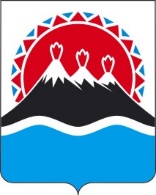 МИНИСТЕРСТВО СТРОИТЕЛЬСТВА И ЖИЛИЩНОЙ ПОЛИТИКИКАМЧАТСКОГО КРАЯПРИКАЗ № [Номер документа]г. Петропавловск-Камчатскийот [Дата регистрации]Об утверждении Положения о рабочей группе по реализации в Камчатском крае ведомственной целевой программы «Оказание государственной поддержки гражданам в обеспечении жильем и оплате жилищно-коммунальных услуг» государственной программы Российской Федерации «Обеспечение доступным и комфортным жильем и коммунальными услугами граждан Российской Федерации»Министр[горизонтальный штамп подписи 1]А.Г. ДегодьевПриложение 1 к приказу Министерства строительства и жилищной политики Камчатского края от [Дата регистрации]№ [Номер документа]Приложение 2 к приказу Министерства строительства и жилищной политики Камчатского края от [Дата регистрации]№ [Номер документа]Дегодьев Андрей Григорьевич- Министр строительства и жилищной политики Камчатского края, председатель Рабочей группы;Косова Елена Владимировна- заместитель Министра строительства и жилищной политики Камчатского края, заместитель председателя Рабочей группы;Любина Виктория Васильевна- старший специалист отдела жилищной политики Министерства строительства и жилищной политики Камчатского края, секретарь Рабочей группы;Конова Анна Игоревна- начальник отдела жилищной политики Министерства строительства и жилищной политики Камчатского края;Штернер Елена Васильевна- заместитель начальника отдела организационно-правового обеспечения Министерства строительства и жилищной политики Камчатского края.